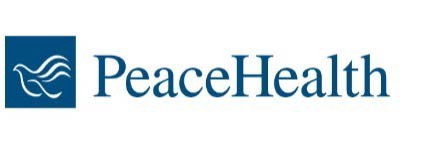 September 2, 2021For Immediate ReleaseContact: Sherri Buri McDonald
Media Relations, PeaceHealth Oregon541-520-8219 or SBuriMcDonald@peacehealth.orgNational Guard service members to assist in nonclinical roles at three PeaceHealth hospitals in Lane County SPRINGFIELD, Ore. – PeaceHealth is honored to announce that a second group of National Guard service members will assist temporarily in nonclinical roles at PeaceHealth hospitals in Springfield, Eugene and Cottage Grove.These service members will arrive on Friday, Sept. 3, at Sacred Heart Medical Center at RiverBend in Springfield; Sacred Heart Medical Center, University District in Eugene; and  Cottage Grove Community Medical Center. They are in addition to the first group who we welcomed to Sacred Heart Medical Center at RiverBend on Monday, Aug. 30. They will serve at these hospitals through Thursday, Sept. 30.“We welcome each of these service members and offer our sincere thanks for the support they are providing our physicians, nurses and allied support teams, who are working so hard at our hospitals at such a critical time in the pandemic,” said Alicia Beymer, chief administrative officer at PeaceHealth Sacred Heart Medical Center, University District and Cottage Grove Community Medical Center.  National Guard members are serving in a range of areas at Sacred Heart at RiverBend:Data entry and clerical work to support RiverBend’s leadership role in Region 3, which includes hospitals in Lane, Douglas and Coos countiesPassing trays and working on tray lines for Food ServicesCleaning beds at peak discharge times for Environmental Services Delivering suppliesThey will assist in Food Services at our University District campus in Eugene and in Environmental Services at Cottage Grove. Plans are underway for additional service members to be assigned to Peace Harbor Medical Center.  This support is part of the National Guard’s broader effort to provide relief to hospitals throughout the region that are facing unusually high patient volumes and a record-breaking surge in COVID-19 patients.About PeaceHealth: PeaceHealth, based in Vancouver, Wash., is a not-for-profit Catholic health system offering care to communities in Washington, Oregon and Alaska. PeaceHealth has approximately 16,000 caregivers, a group practice with more than 900 providers and 10 medical centers serving both urban and rural communities throughout the Northwest. In 1890, the Sisters of St. Joseph of Peace founded what has become PeaceHealth. The Sisters shared expertise and transferred wisdom from one medical center to another, always finding the best way to serve the unmet need for healthcare in their communities. Today, PeaceHealth is the legacy of the founding Sisters and continues with a spirit of respect, stewardship, collaboration and social justice in fulfilling its Mission. Visit us online at peacehealth.org.###